ΘΕΜΑ: "Υποβολή αιτήσεων οριστικής τοποθέτησης μελών Ε.Ε.Π. και Ε.Β.Π σε οργανικά κενά για το σχολικό έτος 2022-2023 "Το ΠΥΣΠΕ Τρικάλων καλεί τα μέλη Ε.Ε.Π. και Ε.Β.Π. που διορίστηκαν στο ΠΥΣΠΕ Τρικάλων με το ΦΕΚ 250/τ. Γ΄/9-2-2022 που υπέβαλαν αίτηση βελτίωσης θέσης τον Νοέμβριο 2021που είναι στη Διάθεση του ΠΥΣΠΕ Τρικάλων και υπέβαλαν αίτηση οριστικής τοποθέτησης τον Νοέμβριο2021που μετατέθηκαν στο ΠΥΣΠΕ Τρικάλων.να υποβάλουν Αίτηση – Δήλωση τοποθέτησης (συνημ. 3ο) στα υπάρχοντα οργανικά κενά από την Πέμπτη 19-5-2022 έως και την Δευτέρα 23-05-2022.Συνημμένο παραθέτουμε Α. πίνακα μορίων μετάθεσης μελών ΕΕΠ-ΕΒΠ 2022 (συνημ. 1ο)Β. πίνακα οργανικών κενών ΣΜΕΑΕ (συνημ. 2ο)Παρακαλούμε, με ευθύνη των Διευθυντών και Προϊσταμένων σχολικών μονάδων, να ενημερωθούν ενυπόγραφα ή με αποστολή μηνύματος στην προσωπική διεύθυνση ηλεκτρονικού ταχυδρομείου όλα τα μέλη ΕΕΠ-ΕΒΠ που υπηρετούν στη σχολική τους μονάδα καθώς και όσοι απουσιάζουν για οποιοδήποτε λόγο και να τηρηθεί αυστηρά η ανωτέρω προθεσμία για την ομαλή λειτουργία των εργασιών του Συμβουλίου.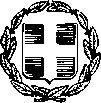 ΕΛΛΗΝΙΚΗ ΔΗΜΟΚΡΑΤΙΑΥΠΟΥΡΓΕΙΟ ΠΑΙΔΕΙΑΣ ΚΑΙ ΘΡΗΣΚΕΥΜΑΤΩΝ ΠΕΡΙΦΕΡΕΙΑΚΗ Δ/ΝΣΗ Π/ΘΜΙΑΣ & Δ/ΘΜΙΑΣΤρίκαλα, 18-05-2022Αριθμ. πρωτ.: 3758ΕΚΠΑΙΔΕΥΣΗΣ ΘΕΣΣΑΛΙΑΣΔΙΕΥΘΥΝΣΗ Π/ΘΜΙΑΣ ΕΚΠ/ΣΗΣ ΤΡΙΚΑΛΩΝ-------Ταχ. Δ/νση:	Μ. Μπότσαρη 2 Τ.Κ. – Πόλη:	42100 Τρίκαλα Πληροφορίες :   Ε. ΟικονόμουΡ. ΝτίναΤηλ.:	 24310 46488E-mail:	mail@dipe.tri.sch.grΠΡΟΣ:Τους Διευθυντές και Προϊσταμένουςσχολικών μονάδων Συνημμένα:Πίνακας μορίων μετάθεσης 2022.Πίνακες οργανικών κενών ΣΜΕΑΕ σχολ. έτους 2022-2023.Αίτηση – δήλωση τοποθέτησης εκπαιδευτικού σε ΣΜΕΑΕ – Τ.Ε.Εσωτ. διανομή:Ο ΔΙΕΥΘΥΝΤΗΣΤΗΣ ΔΙΕΥΘΥΝΣΗΣ Π.Ε. ΤΡΙΚΑΛΩΝκ.α.α.ΔΗΜΗΤΡΙΟΣ ΛΑΡΙΣΗΣ